№2-804                                                                                           Копия                                            Р Е Ш Е Н И Е	                                                                                      именем Республики Казахстан11 августа 2015 года	                                                                 с.Кулан             Суд района Турара Рыскулова Жамбылской области в составе председательствующего судьи Бакирбаева Б.Е., при секретаре Туребековой Б., рассмотрев  в открытом судебном заседании гражданское дело по иску ТОО «Специальная финансовая компания «Finance» к Бердикулову Несипбаю Оразбаковичу о взыскании  суммы задолженности,                                          У С Т А Н О В И Л  :          Истец ТОО «Специальная финансовая компания «Finance» обратился в суд с иском мотивируя свои требования тем, что в соответствии с Договором банковского займа (далее - Договор) АО «Альянс Банк», предоставил Бердикулову Н.О. (далее- ответчик), заем в размере 800 000 тенге,  на условиях срочности, возвратности и платности. Однако ответчик нарушил условия Договора и свои обязательства не исполняет. Согласно Договору факторинга АО «Альянс Банк» уступил свое  право требования в пользу истца.  В связи с чем, истец просит взыскать с ответчика задолженность в сумме 471 366,09 тенге и уплаченную госпошлину в сумме 14140,98 тенге.         В связи заявлением представителя истца Маманова Р.Р. дело рассмотрено без участия истца.                 В связи с неизвестностью места пребывания ответчика Бердикулова Н.О. дело рассмотрено без его участия в соответствии со статьей 135 ГПК РК.         Суд, изучив материалы дела и оценив представленные документы, считает, что исковые требования подлежат частичному удовлетворению по следующим основаниям.         Как  установлено в судебном заседании, согласно Договору от  03.09.2007 года,  АО «Альянс Банк» предоставил ответчику заем в размере 800 000  тенге, сроком сроком на 42 месяца  до 31.01.2011  года, на условиях срочности, возвратности и платности со ставкой вознаграждения 15% в год. Однако ответчик нарушила условия Договора и свои обязательства не исполняет.                 В соответствии с пунктом 1 статьи 722 ГК РК заемщик обязан возвратить предмет займа в порядке и сроки, предусмотренные договором.          Согласно Договору факторинга от 29.07.2011 года и Договору уступки от 24.10.2011 года  АО «Альянс Банк» уступил свое  право требования долга в пользу истца. Письменное уведомление истца о необходимости погашения задолженности ответчиком оставлено  без ответа.           Согласно расчета истца, по состоянию на 08.05.2015 года, сумма задолженности ответчика составляет 471 366,09  тенге, из них:  основной долг – 217 946,69 тенге,  комиссия за ведение счета- 4000 тенге и пеня- 249419,4 тенге.              Учитывая что, кредитор длительное время не принимал разумных мер к уменьшению убытков, в частности, не обращаясь в суд с иском, способствовал возрастанию неустойки, то что, ответчик ранее частично исполнил свои обязательства, большой размер начисленной пени,  суд,  в соответствии с пунктом 1 статьи 364 ГК РК и статьей 297 ГК РК, считает возможным снизить размер неустойки до 10%  от предъявленного размера пени – до 24 942 тенге.           Так как, открытие и ведение ссудного счета является обязанностью банка второго уровня перед Нацональным Банком РК, а  не перед заемщиком, ссудный счет предназначен для целей отражения бухгалтерского учета денежных средств, и не относится к расчетным операциям, суд не удовлетворяет требование  истца  о взыскании комиссия за ведение счета в размере  4000 тенге.             Таким образом с ответчика подлежит взысканию задолженность по банковскому займу размере 242 889 тенге, из них: основной долг –217 947 тенге и пеня – 24 942 тенге.         В соответствии со статьей 110 ГК РК с ответчика подлежит взысканию в пользу истца расходы по оплате госпошлины в сумме 7287 тенге.           На основании изложенного руководствуясь статьями 217- 221 ГПК РК, суд, -                                          Р Е Ш И Л :                Исковые требования  ТОО «Специальная финансовая компания «Finance» к Бердикулову Н.О. о взыскании  суммы задолженности по банковскому займу удовлетворить частично.         Взыскать с  ответчика Бердикулова Несипбая Оразбаковича в пользу ТОО «Специальная финансовая компания «Finance» сумму задолженности в размере  242 889 (двести сорок две тысячи восемьсот восемьдесят девять) тенге и расходы по оплате госпошлины в сумме 7287 (семь тысяч двести восемьдесят семь) тенге.                Решение может быть обжаловано сторонами или опротестовано прокурором  в Жамбылский областной суд через суд района Турара Рыскулова в апелляционном  порядке в течении 15 дней после получения копии решения. Председательствующий судья	                      		      Бакирбаев Б.Е.                                                    Копия верна  Судья					                                               Бакирбаев Б.Е. С П Р А В К А :Решение суда  вступило в законную силу  «    »          2015 г    Подлинник решения                                            суда изготовлен на                             бланке за №200644Судья				                Бакирбаев Б.Е.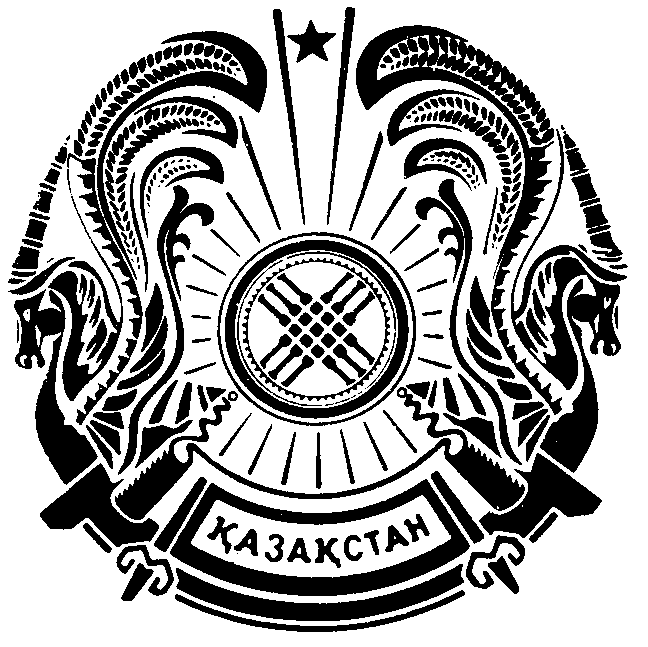 